7-А англійська моваНа цьому тижні (у четвер) пишемо контрольну роботу. Готуємося разом.Вт.14.04.: Виконати у робочому зошиті:Урок 4-5 впр.3 (написати питання до даних відповідей, надіслати фото виконаного завдання)Урок 8 впр.1(дописати, надіслати фото виконаного завдання)Ср.15.04.: онлайн консультація, яка відбудеться о 10 год 00 хв за посиланнямhttps://zoom.us/j/92547843557?pwd=bmtlRmtZUkdsTHkzb3JCa1MwZndydz09 Meeting ID: 925 4784 3557Password: 010491Для цього рекомендую завантажити Zoom на телефони, перейти за посиланням та бути готовими до відео зв’язку. Буду рада вас бачити.Повторити:Визначні місця Києва.Як утворювати питальні речення з питальним словом.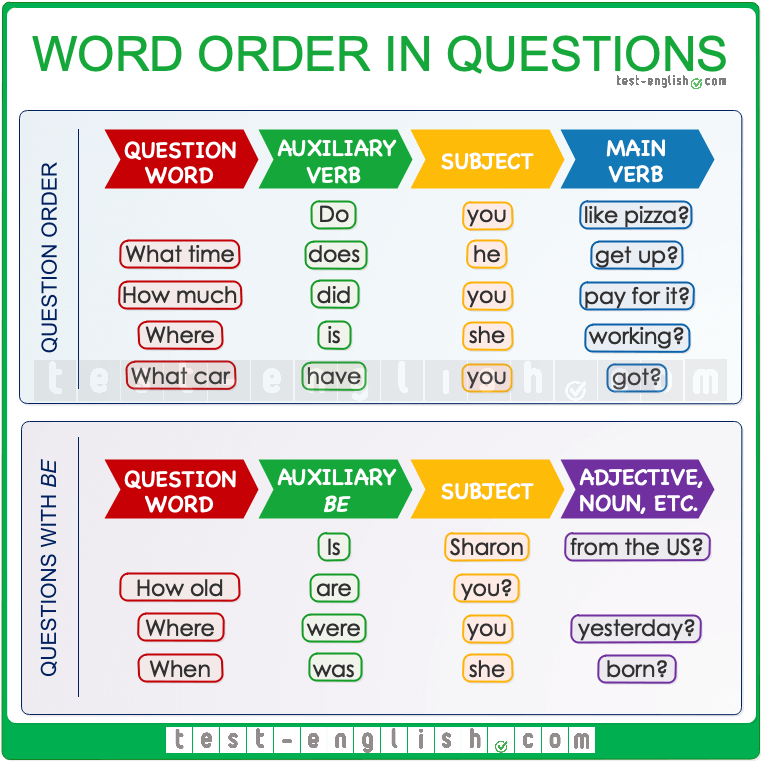 So as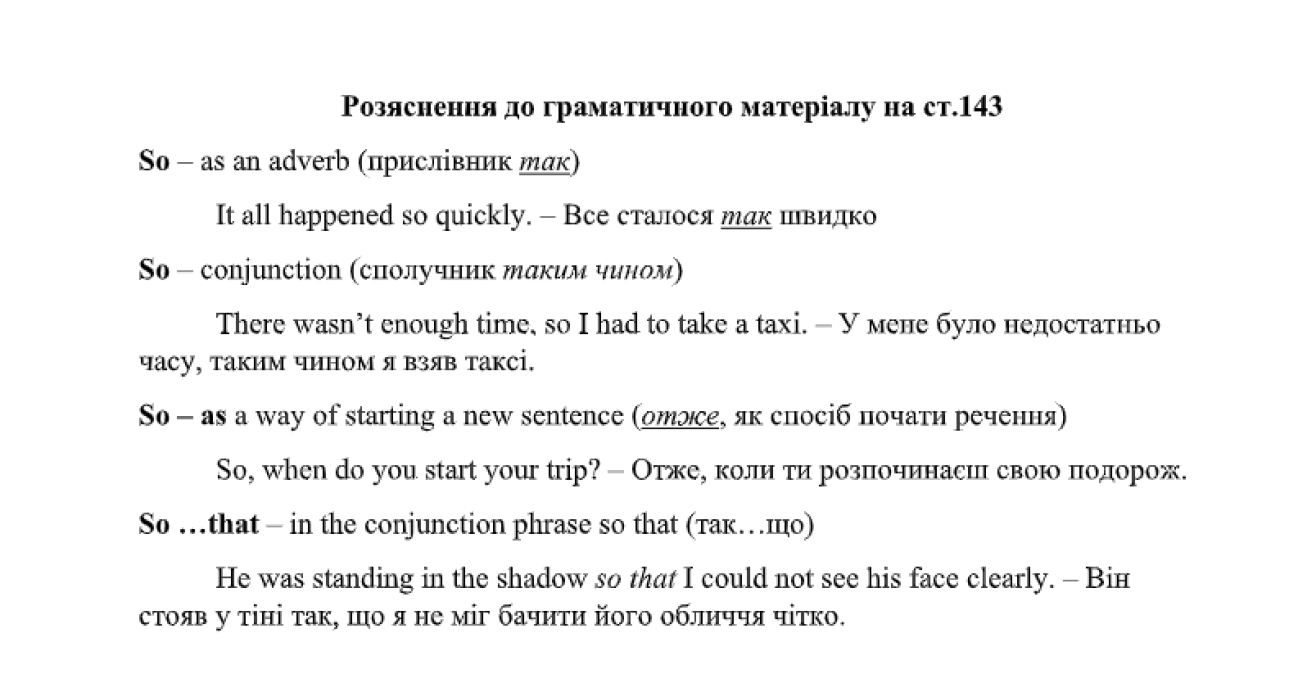 Tag questions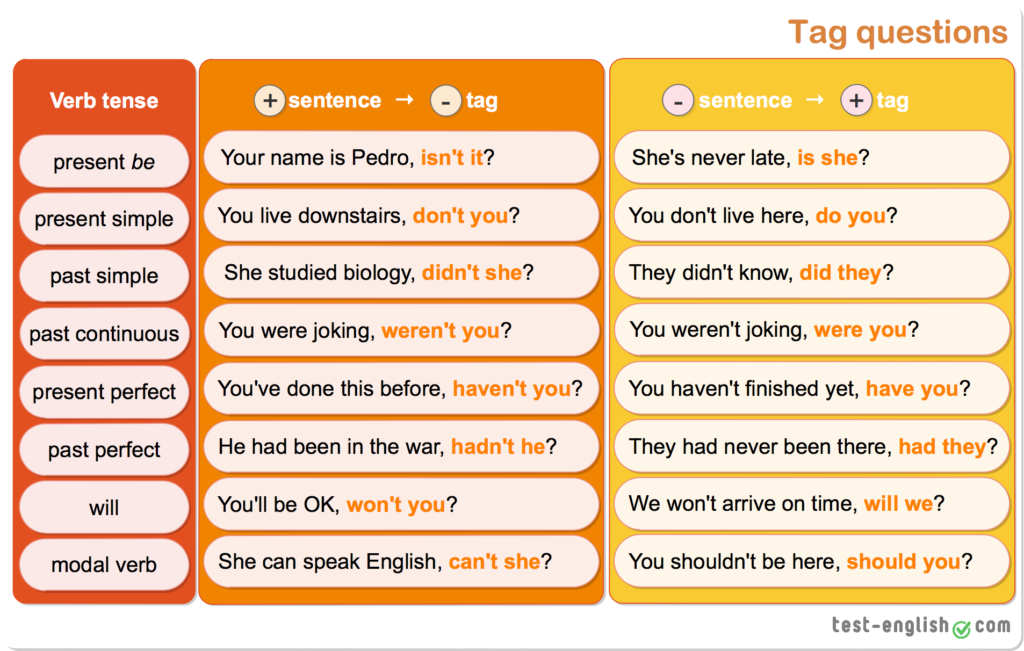 Можна переглянути фільми англійською мовою на сайті https://english-films.co/Чт.16.04.: Контрольна робота:1. Read and mach the parts of the sentences.2. Complete the questions with the questions tags.    1. St Sophia’s Cathedral is a national attraction, __________________________?    2. Podil suffered a great fire in the past,_________________________________?    3. The traffic doesn’t run in Khreshchatyk Street on Sundays,________________ ?    4. Maidan Nezalezhnosti has chaged a lot recently,________________________?    5. There are many interesting picture galleries in Andriyivskiy Uzviz,_________?Match the parts of the sentences Write the questions .The jewel of Kyiv is Podil.Kreshchatyk  attracts citizens and tourists.On Sundays  the traffic doesn’t run in Kreshchatyk Street.Kyivan princes hunted wild animals in this swampy place.Німецька мова 11 класОпрацювати у підручнику впр.1 с.135, впр.3, с.135-136.Надіслати фото виконаного завдання.1. Podil                                    A   is the symbol of Kyiv, the capital of  Ukraine2. St. Sophia’s Cathedral  B   is located in the valley near the Dnipro River3. Khreshchatyk street  C   is the white column with the statue of the Ukrainian girl on the top4. Kyiv in  Miniature Museum           D   is the main square  in Kyiv5. Maidan Nezalezhnosti  E    has all copies of Kyiv’s most famous Landmarks6. Kyiv-Pecherska LavraF   has a lot of caves to attract people7. St. Andrew’s Church            G   is a major Baroque church designed by Bartolomeo Rastrelli8. the Monument to the Independence                                H   has been created  as a centre of Kyiv MetripolisI sent a letter a couple of days agoa)so I took an umbrella with meIt was so difficultb) not to forget itIt was rainingc) that I couldn’t complete itI was disappointedd) so they will receive it soonI wrote the number downe) because I had tried so hard